PROIECT DE HOTARARE NR.27/03.03.2023privind aprobarea cererii de finantare si a devizului general pentru depunerea la Ministerul Dezvoltarii, Lucrarilor Publice si Administratieia proiectului privind obiectivul“ EXTINDERE RETEA DE ALIMENTARE CU APA IN CARTIERELE TINERETULUI SI IULIA HASDEU, COMUNA BUCOV”           În baza prevederilor art. 129 alin.(1), (2) lit.b, (4) lit.d, art.139 și art. 196 alin. (1) lit. a) din O.U.G. nr.57/2019 privind Codul administrativ,           analizand prevederile Ordonantei de Urgenta a Guvernului Romaniei nr.95/2021 pentru aprobarea Programului National de Investitii “Anghel Saligny”,            luand act de Ordinul nr.1851/2021 privind aprobarea Normelor metodologice pentru punerea in aplicare a prevederilor Ordonantei de Urgenta a Guvernului Romaniei nr.95/2021 pentru aprobarea Programului National de Investitii “Anghel Saligny”,              luand in considerare prevederile Hotararii Guvernului Romaniei nr.907/2016 privind etapele de elaboare si continutul cadru al documentatiei tehnico-economice aferente investitiilor publice,precum si a structurii si metodologiei de elaborare aferente obiectivelor/proiectelor de investitii finantate din fonduri publice, cu modificarile si completarile ulterioare,               tinand seama de prevederile Legii nr.273/2006 privind finantele publice locale,cu modificarile si completarile ulterioare,                        CONSILIUL LOCAL AL COMUNEI BUCOV adopta prezenta hotarare:                    Art.1- Se aproba depunerea cererii de finantare intocmita conform prevederilor prevezute in Anexa nr. 1 la Normele Metodologice pentru punerea in aplicare a Ordonantei de Urgenta a Guvernului  Romaniei nr. 95/2021 pentru aprobarea Programului National de Investitii “Anghel Saligny”, pentru investitia: “ EXTINDERE RETEA DE ALIMENTARE CU APA IN CARTIERELE TINERETULUI SI IULIA HASDEU, COMUNA BUCOV” pentru care se solicita finantarea in baza Programului National de Investitii “Anghel Saligny”.Art.2 – Se aproba Devizul General, anexa la prezenta Hotarare de Consiliu, intocmit conformei Anexei nr. 2.1 la Normele Metodologice pentru punerea in aplicare a Ordonantei de Urgenta a Guvernului  Romaniei nr. 95/2021 pentru aprobarea Programului National de Investitii “Anghel Saligny”.Art.3 – Cu aducerea la indeplinire a prezentei hotarari se insarcineaza primarul COMUNEI BUCOVPRESEDINTE DE SEDINTA,Nicolescu Nicolae                                                   Contrasemneaza:                                                           SECRETARUL GENERAL AL  COMUNEI BUCOV                                                                                Nae Florentina Cristina        INITIAT DE PRIMAR,SAVU IONR O M Â N I AJUDEȚUL PRAHOVACOMUNA BUCOVPRIMARP R O I E C T   D E  H O T A R A R E  NR.27/3.03.2023privind aprobarea cererii de finantare si a devizului general pentru depunerea la Ministerul Dezvoltarii, Lucrarilor Publice si Administratieia proiectului privind obiectivul“ EXTINDERE RETEA DE ALIMENTARE CU APA IN CARTIERELE TINERETULUI SI IULIA HASDEU, COMUNA BUCOV”           În baza prevederilor art. 129 alin.(1), (2) lit.b, (4) lit.d, art.139 și art. 196 alin. (1) lit. a) din O.U.G. nr.57/2019 privind Codul administrativ,           analizand prevederile Ordonantei de Urgenta a Guvernului Romaniei nr.95/2021 pentru aprobarea Programului National de Investitii “Anghel Saligny”,            luand act de Ordinul nr.1851/2021 privind aprobarea Normelor metodologice pentru punerea in aplicare a prevederilor Ordonantei de Urgenta a Guvernului Romaniei nr.95/2021 pentru aprobarea Programului National de Investitii “Anghel Saligny”,              luand in considerare prevederile Hotararii Guvernului Romaniei nr.907/2016 privind etapele de elaboare si continutul cadru al documentatiei tehnico-economice aferente investitiilor publice,precum si a structurii si metodologiei de elaborare aferente obiectivelor/proiectelor de investitii finantate din fonduri publice, cu modificarile si completarile ulterioare,               tinand seama de prevederile Legii nr.273/2006 privind finantele publice locale,cu modificarile si completarile ulterioare,      CONSILIUL LOCAL AL COMUNEI BUCOV adopta prezenta hotarare:                    Art.1- Se aproba depunerea cererii de finantare intocmita conform prevederilor prevezute in Anexa nr. 1 la Normele Metodologice pentru punerea in aplicare a Ordonantei de Urgenta a Guvernului  Romaniei nr. 95/2021 pentru aprobarea Programului National de Investitii “Anghel Saligny”, pentru investitia: “ EXTINDERE RETEA DE ALIMENTARE CU APA IN CARTIERELE TINERETULUI SI IULIA HASDEU, COMUNA BUCOV” pentru care se solicita finantarea in baza Programului National de Investitii “Anghel Saligny”.Art.2 – Se aproba Devizul General, anexa la prezenta Hotarare de Consiliu, intocmit conformei Anexei nr. 2.1 la Normele Metodologice pentru punerea in aplicare a Ordonantei de Urgenta a Guvernului  Romaniei nr. 95/2021 pentru aprobarea Programului National de Investitii “Anghel Saligny”.Art.3 – Cu aducerea la indeplinire a prezentei hotarari se insarcineaza primarul COMUNEI BUCOV                                PROIECT  INIȚIAT DE PRIMAR,                                             SAVU ION 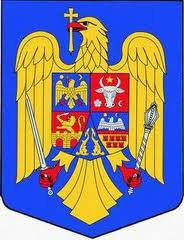 ROMANIAJUDETUL PRAHOVACONSILIUL LOCAL AL COMUNEI  BUCOV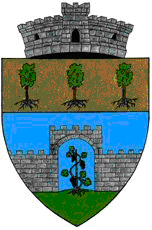 